Додаток 1до тендерної документації(Форма, яку подає Учасник на фірмовому бланку (у разі наявності))Уповноваженій особіУправління поліції охоронив Хмельницькій областіЦІНОВА ПРОПОЗИЦІЯМи, ___________________________________________ (назва Учасника), надаємо свою пропозицію щодо участі у торгах на закупівлю за предметом Послуги з ремонту та технічного обслуговування колісних транспортних засобів (код ДК 021:2015 : 50110000-9 Послуги з ремонту і технічного обслуговування мототранспортних засобів і супутнього обладнання), – згідно з технічним завданням та іншими вимогами Замовника торгів.Вивчивши тендерну документацію та інформацію про необхідні технічні, якісні та кількісні характеристики предмета закупівлі, на виконання зазначеного вище маємо можливість та погоджуємося виконати вимоги Замовника, передбачені відповідною тендерною документацією за наступними цінами:1. До прийняття рішення про намір укласти договір ваша тендерна документація разом з нашою пропозицією (за умови її відповідності всім вимогам) мають силу протоколу намірів між нами. Якщо за результатами розгляду та оцінки тендерної пропозиції нас буде визначено переможцем закупівлі, ми візьмемо на себе зобов’язання виконати всі умови, передбачені договором.2. Ми погоджуємося дотримуватися умов цієї пропозиції протягом 90 календарних днів із дати кінцевого строку подання тендерних пропозицій, встановленого Вами. У разі визначення нас переможцем та прийняття рішення про намір укласти договір про закупівлю, ми візьмемо на себе зобов'язання виконати всі умови, передбачені договором про закупівлю з ціною, що склалась за результатами електронного аукціону.3. Ми погоджуємося з умовами, що ви можете відхилити нашу чи всі тендерні пропозиції згідно з умовами тендерної документації та розуміємо, що Ви не обмежені у прийнятті будь-якої іншої пропозиції з більш вигідними для Вас умовами.4. Ми розуміємо та погоджуємося, що Ви можете відмінити процедуру закупівлі у разі наявності обставин для цього згідно із Законом.5. У разі визначення нас переможцем торгів, ми беремо на себе зобов’язання у строк, що не перевищує десяти днів з дати оприлюднення на веб-порталі Уповноваженого органу повідомлення про намір укласти договір, надати шляхом оприлюднення в електронній системі закупівель документи, передбачені відповідною тендерною документацією та підписати договір із замовником не пізніше ніж через 15 днів з дати прийняття рішення про намір укласти договір про закупівлю відповідно до вимог тендерної документації та тендерної пропозиції переможця процедури закупівлі, але не раніше ніж через 5 днів з дати оприлюднення в електронній системі закупівель повідомлення про намір укласти договір про закупівлю. У випадку обґрунтованої необхідності строк для укладення договору може бути продовжений до 60 днів.Зазначеним нижче підписом ми підтверджуємо повну, безумовну і беззаперечну згоду з усіма умовами проведення процедури закупівлі, визначеними у дійсній тендерній документації.___________________________________________________________________________Посада, прізвище, ініціали, підпис уповноваженої особи Учасниказ відтиском печатки Учасника (у разі її використання)Відомості про Учасника процедури закупівліВідомості про Учасника процедури закупівліПовне найменування УчасникаВищий орган управлінняКерівництво (ПІБ, посада, контактні телефони)Ідентифікаційний код за ЄДРПОУ (за наявності)МісцезнаходженняБанківські реквізитиОсоба відповідальна здійснювати зв'язок з Замовником (ПІБ, посада, контактні телефони)Факс  (за наявності)Електронна адреса (за наявності)Адреса власного вебпорталу (за наявності)№ пор.Найменування складових ціни тендерної пропозиціїОбсяг послуг,нормо-годинЦіна за 1 нормо-годину без ПДВ, грн.Загальна вартість, грн., без ПДВ1Послуги з ремонту та технічного обслуговування транспортних засобів………2Запасні частини та матеріали
(не більше 50% очікуваної вартості)ХХЗагальна вартість пропозиції без ПДВЗагальна вартість пропозиції без ПДВЗагальна вартість пропозиції без ПДВЗагальна вартість пропозиції без ПДВСума ПДВСума ПДВСума ПДВСума ПДВВартість пропозиції з ПДВ1Вартість пропозиції з ПДВ1Вартість пропозиції з ПДВ1Вартість пропозиції з ПДВ1Критерії та методика оцінки визначаються відповідно до статті 29 Закону України «Про публічні закупівлі» та п. 37 Особливостей. Оцінка тендерних пропозицій проводиться автоматично електронною системою закупівель на основі критерію “Ціна”. Питома вага — 100 %. Найбільш економічно вигідною тендерною пропозицією буде вважатися тендерна пропозиція з найнижчою ціною з урахуванням усіх податків та зборів (у тому числі податку на додану вартість (ПДВ), у разі якщо Учасник є платником ПДВ, або без ПДВ – якщо Учасник не є платником ПДВ). Оцінка здійснюється щодо предмета закупівлі в цілому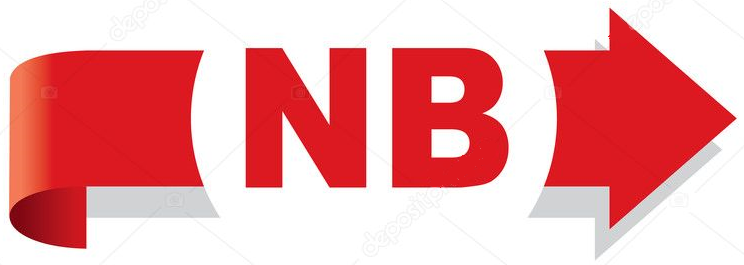 